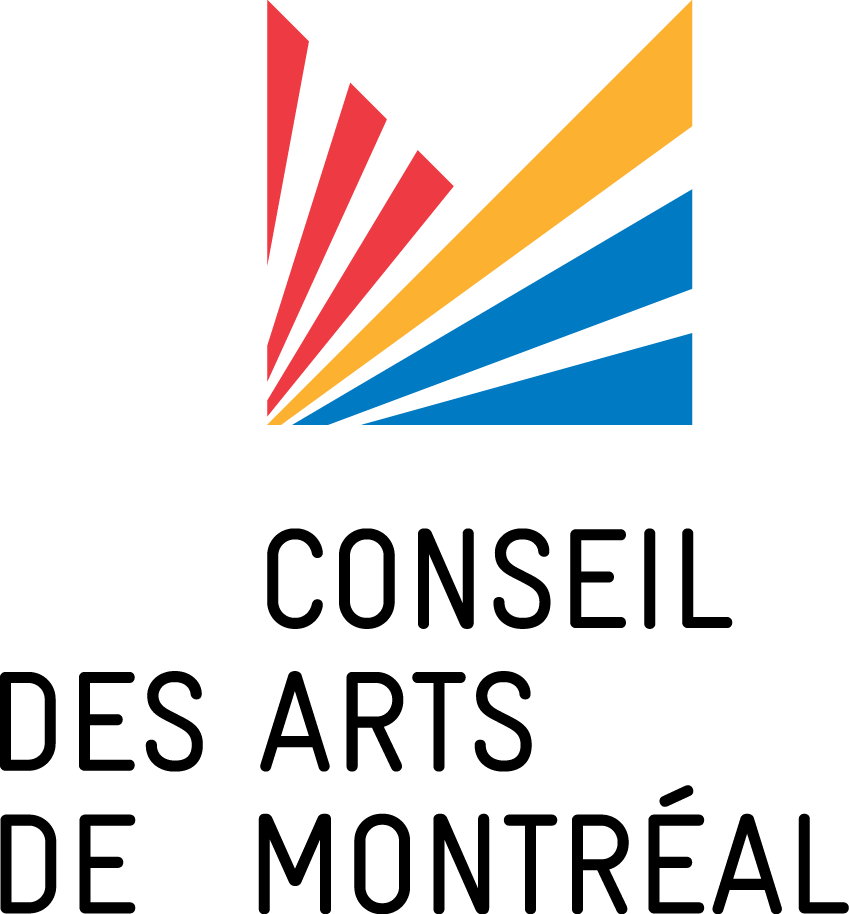 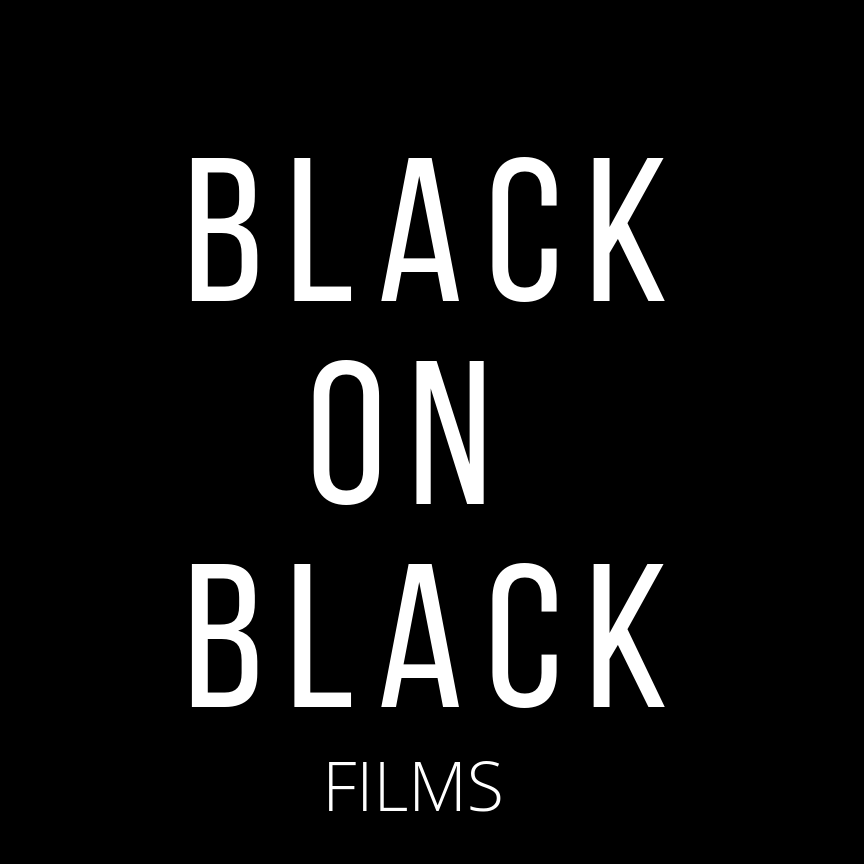 PROJET « JE ME VOIS À L’ÉCRAN » - 2023Résidence-laboratoire en scénarisation pour les artistes émergent.es en cinéma issu.es de communautés afro-descendantes de MontréalFormulaire de demandeMerci de consulter le document « Présentation du programme de résidence – « JE ME VOIS À L’ÉCRAN » pour connaître : L’aide accordéeLa date limite d’inscription Les objectifs et la description du programmeLes conditions générales d’admissibilité et d’inadmissibilitéLa nature du soutienL’évaluation des demandesLes modalités de versement de la subventionLes obligations de l’artiste retenu.eMarche à suivre pour présenter une demandeLes coordonnées des responsables du programme pour plus de renseignements.
Suivre également les directives suivantes :Veuillez faire parvenir votre candidature à l’adresse électronique indiquée en un seul envoi.Les documents doivent être présentés en format PDF.Documents à faire parvenir : Le formulaire dûment complété et signéUne lettre expliquant pourquoi vous voulez participer à ce programmeExtrait d’un scénario antérieur, écrit en français ou anglais, 4 pages max (format PDF)Ou d’une œuvre cinématographique ou vidéographique réalisée (lien vidéo)Un résumé (synopsis) du projet de court métrage de fiction, 1 page max (format PDF)Votre CV.Je certifie que les renseignements fournis à l’appui de la présente demande d’aide de soutien à la création sont exacts et complets. J’ai signé à Montréal en date du     -    -      			JJ - MM - AAAA _______________________________	____________________________Signature de l’artiste	Nom en caractères d’imprimerieVotre dossier de candidature doit être envoyé en un seul envoi à :Black on Black Filmsjmvae@blackonblackfilms.orgDate limite : 1er décembre 2022 – 23h59 BLACK ON BLACK FILMSRésidence-laboratoire « Je me vois à l’écran »FORMULAIRE DE DEMANDE Identification de l’artiste1. Nom de l’artisteNom 	              Prénom2. Adresse de l’artiste (pour la correspondance)No 	Rue  	Ville 	Code postalArrondissement :      3. Autres coordonnées de l’artiste Téléphone domicile :     -   -    Téléphone cellulaire :    -   -    Courriel : 	     Site Internet (facultatif) :      Renseignements supplémentaires4. Cocher les cases appropriées, le cas échéantSexe ☐ Féminin  ☐ Masculin ☐ AutreStatut ☐ Citoyen.e canadien.e  ☐ Résident.e permanent.e     ☐ Autres (Réfugié.e, PVT, etc.)  Précisez       ☐ Né.e au Canada       ☐ Né.e ailleurs qu’au Canada, indiquez le pays d’origine :       Si vous êtes né.e à l’extérieur du Canada, depuis combien d’années y résidez-vous ?      ☐ Afro-descendant.e 